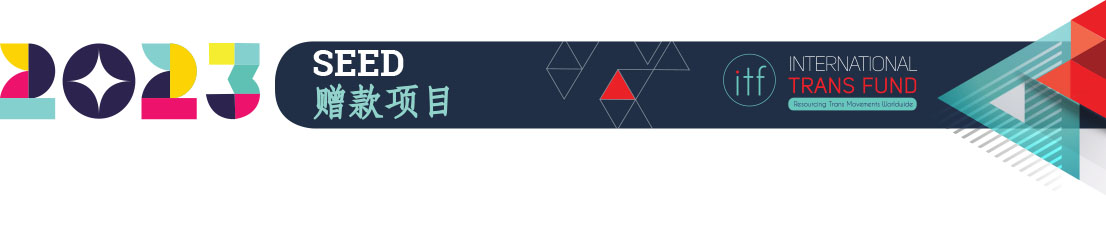 ITF赠款申请表SEED赠款项目我们很高兴地宣布国际跨性别基金（ITF）已启动第7轮项目赠款申请。欢迎来自世界各地由跨性别社群主导的组织提交申请，每个申请组织的年度执行预算不得高于10万美元。本轮申请金额需在10,000至25,000美元之间。申请截止日期为纽约时间2022年12月12日下午5点。此申请表为SEED赠款（1年期的常规性支持或项目赠款）申请表。如果您的组织从未收到过ITF的资助，这是您不容错过的资助申请机会。我们强烈建议您阅读我们网站（www.transfund.org）上的《项目申请指南》。如有任何疑问，请通过info@transfund.org与我们联系。申请资格贵组织必须满足以下条件才有资格申请：需要由跨性别人士主导：跨性别群体必须担任决策职务，包括确定组织的战略和财务重点，而且必须在以下成员中占有75%以上的比例：发言人、董事会或决策团队。如果a情况无法满足，贵组织必须证明跨性别人士如何制定预算、组织上和战略上的决策。机构的运营预算在 $100,000美元以下。需是一个组织或团体（即不是单个人）。工作的主要重点是使跨性别社群受益。推动运动的发展，而不仅仅是提供直接的服务。资助重点ITF在此轮项目赠款中的资助重点是：为各种多元的组织提供资金，包括不同的身份认同、不同的策略和议题以及地区和语言。能接触到更加被社会边缘化的跨性别社群成员（边缘因素包括种族歧视、阶级主义、年龄主义、能力主义、厌女症等）。支持由跨性别人士主导的组织倡导社会与经济正义、推动跨性别运动的建设和解放跨性别人群。请注意以下事项：ITF接受英语，法语，俄语，简体中文和西班牙语的申请。申请表有严格的页数限制，这将有助于我们公平地评估所有的申请。申请表不得超过8页。字体大小应不小于11号英文字体。请不要更改或重新格式化表格。其他额外的材料也将不予审核。请确保正确、完整地填写申请表，否则您的组织将不符合资格。无法提交申请表且有申请资格的组织可以提交不超过10分钟的视频，并完整地回答以下所有问题。有关更多详细信息，请参见申请指南。ITF 项目申请表此申请表不得超过8页。请在空白处回答所有问题。第一小节：组织背景组织名称：贵组织所在地（城镇/城市和国家）：贵组织工作的层面（地方组织，国家级组织，区域性组织或国际组织）：贵组织是哪一年成立的：贵组织是否已正式注册？        是		否 如您未注册，是否可以提供一位财务托管人？        是		否 列出2位ITF可以与之进行联络的指定联系人。请提供组织联系信息在您所处的环境中，跨性别社群面临的主要问题是什么？ 请描述您的项目将涵盖到的目标群体的挑战和机遇。请选择您工作中接触到的大多数人群的性别认同与性别表达（用“X”来标注）如您选择“其他”，请做简要的解释。选择与贵组织当前合作的三个主要群体，这些群体与项目申请有关联 （用“X”来标注，只能选择三个群体）如您选择“其他”，请简要地陈述其他群体。请选择贵组织在本次申请中主要应对的三个议题（用“X”来标注，只能选择三个议题）如您选择“其他”，请简要地陈述其他议题。简要介绍贵组织的愿景，使命，目标和主要成就。请描述贵组织是怎样体现由跨性别人士主导的。我们想知道谁来制定战略和预算决策。 列出所有员工和董事会成员，清楚说明他们的身份和角色。请注意，跨性别人士至少应占员工、发言人以及董事会或决策主体的75％。由于安全原因或社会经济/政治条件的影响，如果贵组织不是这种结构，则必须具体说明跨性别人士是如何参与贵组织制定预算或战略决策的。请参考申请指南文件来了解更多信息。您的组织如何支持最被边缘化的跨性别社群。请描述您的组织为解决这些边缘化议题而合作的主要盟友及合作伙伴。第二小节：资金申请ITF赠款提供一年期的10,000美元至25,000美元之间的支持。授予期为2022年8月1日至2023年7月31日。目的是加强和发展可持续、有弹性的跨性别组织。我们更倾向于为组织提供常规性支持（核心资金），但在提供项目赠款方面也没有任何限制。您希望从ITF申请的资金（请填写10,000美元至25,000美元之间的数额）：您在此赠款期间（2023年8月1日至2024年7月31日）计划开展的主要活动是什么。需要包括贵机构所有的活动，而不是仅仅提供那些由ITF赠款支持的活动。您申请资金的用途是：a. 只申请常规性支持/核心资金（请完成预算模板里的第一部分） b. 申请常规性支持和项目活动（请完成预算模板里的第一和第二部分）                       c. 只申请项目赠款（请完成预算模板里的第二部分）请完成您申请赠款的预算模板。必须完整填写下表来证明您将在未来一年如何使用这笔资金。 请提供预算模板中所述费用的财务说明。如果您的组织正在申请常规性支持/核心资金，请描述您打算在赠款期间涵盖的支出明细以及它将如何促进您的工作。如果您正在申请项目赠款，请概述您的组织在赠款期间将举办的主要活动。请说明贵组织会在哪个层面开展活动（地方级别、国家级别、区域性网络或国际层面）。如果您获得这笔赠款，您认为它将如何帮助您完成目标或实现改变？您的工作或项目将如何在您所处的环境中促进跨性别运动的建设和发展？第三小节：财务信息贵组织在2022年的运营预算是多少（请以美元为单位）？无需为您的所有收入或支出提供完整或非常详细的清单，但请提供最重要的几项。我们的主要目标是了解您当前的财务状况。贵组织之前是否获得过外部的资金赠款？ 是   否 如果是，请列出您过去两年的现任或前任资助方的名称以及这些赠款的目的。 贵组织还从哪里申请了2023年的资金支持？请说明这些申请目前的状态：计划中、已提交申请、已确认得到资金。贵组织是否曾经被ITF支持过？      是 	否  如果是，请说明资助年份： 如果是，请说明本次申请将如何延续与之前申请的联结：*如果是，您有资格申请THRIVE赠款。第四小节：推荐人请列出两位推荐人以方便您的申请通过后ITF来进行联络。这些人应该是熟悉您的工作但不属于您组织的人，并且已经对您授权和允许ITF与他们联络。请不要选择ITF的赠款讨论组（GMP）成员和指导委员会（SC）成员作为贵组织的推荐人。申请清单请检查您的申请是否完整（用“X”来标记每一项）。请注意，每个组织只能提交一份申请。请于北京时间2022年12月12日凌晨5点前提交完整的申请表到 info@transfund.org

如果您有任何安全问题的担忧，您也可以将申请表发送到以下邮箱itf_info@protonmail.com主要联系人（我们会写信去联络与您申请有关的联系人）主要联系人（我们会写信去联络与您申请有关的联系人）名字组织与职位电子邮箱电话号码区域代码 (  )第二位联系人第二位联系人名字组织与职位电子邮箱电话号码区域代码 (  )电子邮箱电话号码区域代码 (  )网站社交媒体 (Facebook, Twitter, Instagram)第三性别的文化身份 （例如Fa’afafine, Hijra, Muxhe等）跨性别女性跨性别男性性别非二元论者跨性别（所有其他身份认同者）其他跨性别肤色/种族、族裔或种姓的少数群体冲突地区的跨性别者跨性别土著人农村地区的跨性别者低收入或贫穷的跨性别者城市地区的跨性别者无家可归的跨性别者跨性别残障人士跨性别儿童跨性别HIV病毒携带者跨性别青年跨性别药物滥用者跨性别学生被监禁/狱中的跨性别者跨性别家长跨性别间性人年长的跨性别者跨性别男同，女同，双性恋和酷儿跨性别流动人口或难民其他跨性别性工作者教育媒体就业心理健康医疗保健政策与法律改变社区建设/动员政治/选举刑事定罪种族正义去病理化安全保障反歧视性与生殖健康经济正义/赋权预防暴力/仇恨犯罪家庭议题可见度/文化工作治愈与照护HIV/艾滋病健康其他法律性别认同申请的资金类型支出明细美元金额1. 常规性支持/核心资金包括运营和人员成本（例如工资，房租，水电，安全，能力建设，办公设备等）。1. 常规性支持/核心资金包括运营和人员成本（例如工资，房租，水电，安全，能力建设，办公设备等）。1. 常规性支持/核心资金包括运营和人员成本（例如工资，房租，水电，安全，能力建设，办公设备等）。1. 常规性支持/核心资金包括运营和人员成本（例如工资，房租，水电，安全，能力建设，办公设备等）。常规性支持总费用常规性支持总费用$2. 项目赠款（项目活动）其中包括与项目相关的活动费用（例如，培训师，交通，场地租用，印刷，餐饮，住宿，会议费等）。2. 项目赠款（项目活动）其中包括与项目相关的活动费用（例如，培训师，交通，场地租用，印刷，餐饮，住宿，会议费等）。2. 项目赠款（项目活动）其中包括与项目相关的活动费用（例如，培训师，交通，场地租用，印刷，餐饮，住宿，会议费等）。2. 项目赠款（项目活动）其中包括与项目相关的活动费用（例如，培训师，交通，场地租用，印刷，餐饮，住宿，会议费等）。项目活动总费用                                      项目活动总费用                                      $申请的预算总额
该数额应该与您向ITF申请的总资金额相同申请的预算总额
该数额应该与您向ITF申请的总资金额相同$分类概要分项描述美元金额资源和收入（赠款、捐赠……）- 机构和基金会赠款- 企业捐赠- 创收活动- 个人捐款- 其他$ $ $ $ 
$ 总费用总费用$ 投资和支出（租金、课程费用……）- 社区项目- 行政/运营成本- 员工薪酬- 其他$ $ $ 
$ 总费用总费用$ 关于赤字/盈余的说明资助方资助的年份资助美元金额赠款的目的资助方资助的年份资助美元金额赠款的目的状态推荐人1推荐人1推荐人2推荐人2姓名姓名职位组织职位组织电子邮箱电子邮箱电话区域代码 (  )电话区域代码 (  )申请清单标记(X)两位联系人组织背景（不超过三页纸）资金申请（不超过四页纸）财务信息（不超过一页纸）两位推荐人的联系信息我们已经了解ITF将不会对不完整的申请表进行后续跟进